Anlage 4 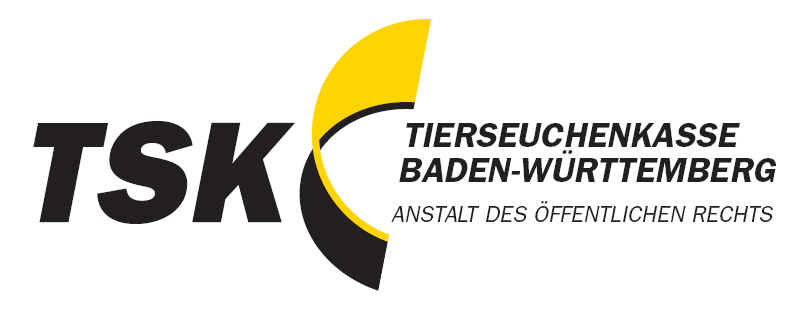 BienenAntragsteller(in)Tierhalternummer der TierseuchenkasseRegistriernummer nach ViehVerkVNameVornameStraße, HausnummerPostleitzahl, OrtSchadensaufstellung nach § 16 TierGesG, bzw. § 2 Nr. 1 der LeistungssatzungSchadensaufstellung nach § 16 TierGesG, bzw. § 2 Nr. 1 der LeistungssatzungSchadensaufstellung nach § 16 TierGesG, bzw. § 2 Nr. 1 der LeistungssatzungSchadensaufstellung nach § 16 TierGesG, bzw. § 2 Nr. 1 der LeistungssatzungSchadensaufstellung nach § 16 TierGesG, bzw. § 2 Nr. 1 der LeistungssatzungSchadensaufstellung nach § 16 TierGesG, bzw. § 2 Nr. 1 der LeistungssatzungSchadensaufstellung nach § 16 TierGesG, bzw. § 2 Nr. 1 der LeistungssatzungSchadensaufstellung nach § 16 TierGesG, bzw. § 2 Nr. 1 der LeistungssatzungSchadensaufstellung nach § 16 TierGesG, bzw. § 2 Nr. 1 der LeistungssatzungLfd. Nr.Ableger / Völkervernichtet /behandelt amvernichtet /behandelt amWert jein €Wert jein €AnzahlZuschlagin %Summein €1Getötete Völker)*2Getötete Völker)*3Getötete Völker)*4Kunstschwärme Völker5Kunstschwärme Völker6Getötete Ableger)*7Getötete Ableger)*8Getötete Ableger)*9Waben bei Vernichtung10Waben bei Entseuchung)* je nach Jahreszeit und Stärke erfassen, siehe hierzu „Richtlinie zur Ermittlung des gemeinen Wertes bei Bienen und Vorratswaben“ der Tierseuchenkasse Baden- Württemberg)* je nach Jahreszeit und Stärke erfassen, siehe hierzu „Richtlinie zur Ermittlung des gemeinen Wertes bei Bienen und Vorratswaben“ der Tierseuchenkasse Baden- Württemberg)* je nach Jahreszeit und Stärke erfassen, siehe hierzu „Richtlinie zur Ermittlung des gemeinen Wertes bei Bienen und Vorratswaben“ der Tierseuchenkasse Baden- Württemberg)* je nach Jahreszeit und Stärke erfassen, siehe hierzu „Richtlinie zur Ermittlung des gemeinen Wertes bei Bienen und Vorratswaben“ der Tierseuchenkasse Baden- Württemberg)* je nach Jahreszeit und Stärke erfassen, siehe hierzu „Richtlinie zur Ermittlung des gemeinen Wertes bei Bienen und Vorratswaben“ der Tierseuchenkasse Baden- Württemberg)* je nach Jahreszeit und Stärke erfassen, siehe hierzu „Richtlinie zur Ermittlung des gemeinen Wertes bei Bienen und Vorratswaben“ der Tierseuchenkasse Baden- Württemberg)* je nach Jahreszeit und Stärke erfassen, siehe hierzu „Richtlinie zur Ermittlung des gemeinen Wertes bei Bienen und Vorratswaben“ der Tierseuchenkasse Baden- WürttembergLfd. Nr.Bienenwohnung / Beutevernichtet amWert jein €Wert jein €AnzahlnAnzahlnAnzahlnSummein €11Magazinbeute)*12Sonstige Bienenwohnung)* jeweils Boden, Deckel und drei Zargen)* jeweils Boden, Deckel und drei Zargen)* jeweils Boden, Deckel und drei Zargen)* jeweils Boden, Deckel und drei Zargen)* jeweils Boden, Deckel und drei ZargenGesamtWurden im aktuellen Kalenderjahr Ableger gebildet?Wenn „ja“: Anzahl der vorhandenen Ableger zum Schadenszeitpunkt: _________ AblegerWurden im laufenden Kalenderjahr Völker oder Ableger von einem anderen Imker übernommen?Wenn „ja“: Name und Anschrift des abgebenden Imkers:____________________________________________________________________________________Datum der Übernahme: _________/_________/_________ (tt/mm/jjjj)Anzahl der übernommenen Völker_________ und/oder Ableger _________